Poptávka kuchyněPoptáváme kompletní výrobu, dodávku a instalaci kuchyně, tedy nábytku i spotřebičů včetně zapojení vody, odpadů, elektroinstalace.Pokoj je obývací +kk, tedy je nutné něco, co uspoří místo. Ideálně by měla mít kuchyně tvar L nebo U nebo kombinace s ostrůvkem/barovým pultem.Varianta L by byla na stěnu A (4,25m) a částečně stěna B ke dveřím (je tam min 2m prostoru).Varianta U by k varianě A přidala ještě nějaký kus na stěnu C (max 2m?). Ale je potřeba tam dát ještě kuchyňský stůl pro 4 osoby a dále na stěně C k oknu rohovou sedačku.Varianta s ostrůvkem/barovým pultem by měla kolmo na stěnu C ostrůvek. Ale je potřeba tam dát ještě kuchyňský stůl pro 4 osoby a dále na stěně C k oknu rohovou sedačku.Odtah pro digestoř je umístěn na stěně B cca 1 m od stěny A u stropu. Výšku stropu odhaduji na 2,5m.Rozměry místosti nejsou úplně finální, měření nebylo úplně přesné. Hlavní stěna A ale má těch 4,25m.Kuchyně by měla mít následující parametry:Horní skříňky, asi vyšší, ideálně vyklápění vzhůru, ne prosklené. Mohou být i hodně vysoké ke stropu (?)Vysoká skříň na potraviny, plus možno vyjíždějící lékárnická k tomuSpodní skříně s policemi na nádobí, zásuvkami (ty preferujeme, takže ideálně větší počet), tříděný odpad, využití rohůSpotřebiče standard: lednice vysoká vestavěná s mrazákem, trouba nejlépe ve výšce, nebo pod deskou, varná deska indukční, mikrovlnná trouba ve výši očí, myčka nádobí standardní šířky, digestořNějaký omyvatelný povrch na stěnu za linkouBarva asi světlé odstíhy, krémová apod. Pracovní deska barevně asi sladit s podlahou? Foto níže. Materiál nevím...Osvětlení pracovní desky LED pod horním skříňkamiElektroinstalace, tedy zapojení spotřebičů a zbudování zásuvek v kuchyniProsíme o předběžný návrh, vč. kompletní kalkulace ceny výroby, montáže, spotřebičů apod. Také prosím o indikaci příp. časové náročnosti. Naše představa o rozpočtu je 150-180 tis. CZK.Jsme určitě otevření změnám a rádi si necháme poradit DěkujiTvar místnosti je následující: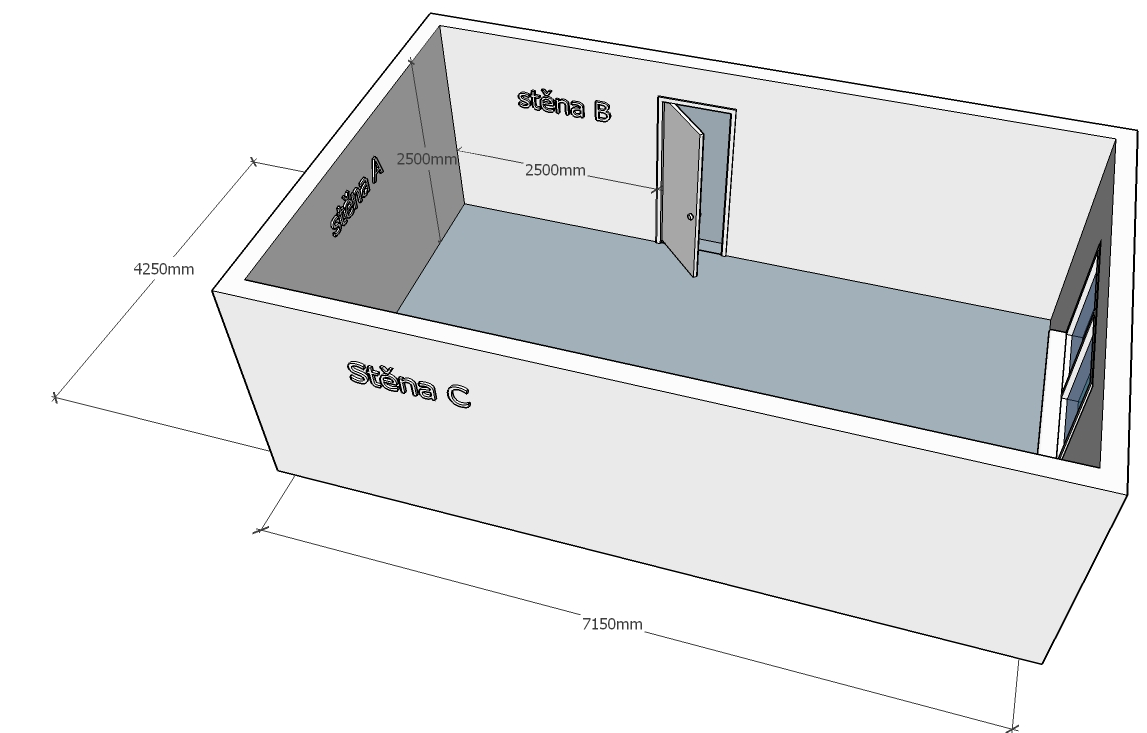 Podlaha je plovoucí následujícího odstínu: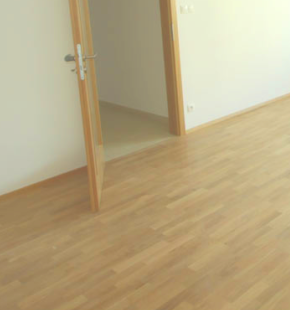 Možný vzhled kuchyně pro variantu 1: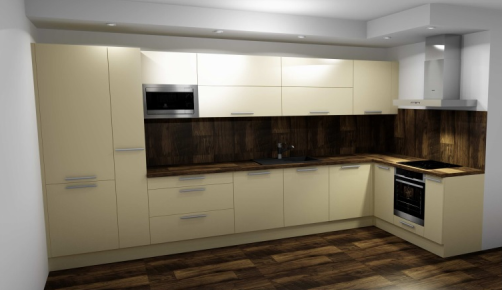 